Objednací listč. 26/24/7 Předmět objednávky 	Množství	Předpokl. cena Kč 	Celkem (s DPH): 	359 370,00 Kč Popis objednávky: Jedná se o výrobu a montáž zahradního altánu na zahradu MŠ Čtyřlístek, Strakonice.Cena díla bez DPH 297.000 Kč tj. 359.370 Kč s DPH.Termín dodání:  02 – 05.2024Bankovní spojení: ČSOB, a.s., č.ú.: 182050112/0300	IČ: 00251810	DIČ: CZ00251810Upozornění: 	Dodavatel je oprávněn vystavit fakturu až po řádném dokončení a předání díla.	Na faktuře uveďte číslo naší objednávky. Kopii objednávky vraťte s fakturou na adresu: Městský úřad Strakonice, Velké náměstí 2, 386 01 Strakonice, případně na e-mailovou adresu posta@mu-st.cz.Schválil:	Ing. Jana Narovcová	vedoucí odboruSprávce rozpočtu: 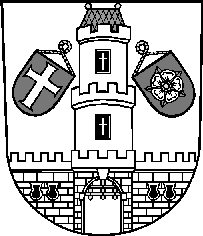 Město StrakoniceMěsto StrakoniceMěstský úřad StrakoniceOdbor majetkovýVelké náměstí 2386 01 StrakoniceVyřizuje:Dušan KučeraTelefon:383700324E-mail:dusan.kucera@mu-st.czDatum: 2. 2. 2024Dodavatel:Václav LíbalV Lukách 262471 52  Sloup v ČecháchIČ: 74115863 , DIČ: CZ8306042899Provedení zahradního altánu na zahradu MŠ Čtyřlístek, Strakonice359 370,00